LĒMUMSĀdažos, Ādažu novadā2021. gada 24.augustā 								Nr. 61	Par nekustamā īpašuma Mežciema ielā 26, Garciemā, Carnikavas pagastā, Ādažu novadā, turpmāko izmantošanuIzskatot jautājumu par nekustamā īpašuma Mežciema ielā 26, Garciemā, Carnikavas pagastā, Ādažu novadā, turpmāko izmantošanu un, vērtējot ar lietu saistītos faktiskos apstākļus, dome konstatē:Atbilstoši Carnikavas novada pašvaldības (turpmāk – CNP) domes 2012. gada 19. decembra lēmumam „Par valsts nekustamā īpašuma Mežciema iela 26, Mežciems, Carnikavas novads 3/5 domājamo daļu nodošanu pašvaldībai” (protokols Nr.23, 26.§), 2014. gada 31. janvāra lēmumam “Par valsts nekustamā īpašuma Mežciema iela 26, Mežciems, Carnikavas nov., zemes 3/5 domājamo daļu nodošanu pašvaldībai” (protokols Nr. 3 1. §) un 2015. gada 23. septembra lēmumam “Par valsts nekustamā īpašuma Mežciema iela 26, Mežciems, Carnikavas nov., zemes 2/5 domājamo daļu nodošanu pašvaldībai” (protokols Nr. 19, 8. §) lēmumam tika lūgts Latvijas valsti Finanšu ministrijas personā nodot bez atlīdzības CNP īpašumā valstij piederošo nekustamo īpašumu Mežciema iela 26, Mežciems, Carnikavas novads ar kadastra numuru 8052 508 1256 (turpmāk – Nekustamais īpašums), kas sastāv no zemes vienības 1040 kv.m. platībā ar kadastra numuru 8052 508 1256 (turpmāk – Zemes vienība), un 3/5 domājamām daļām ēku (būvju) īpašuma ar kadastra apzīmējumu 8052 008 1256 001, likuma “Par pašvaldībām” 15.panta pirmās daļas 5., 6. un 7.punktos noteikto funkciju izpildes nodrošināšanai.Ar Ministru kabineta 2015. gada 28. janvāra rīkojumu Nr.33 “Par nekustamo īpašumu Mežciema ielā 26, Mežciemā, Carnikavas novadā, valstij piederošo 3/5 domājamo daļu nodošanu Carnikavas novada pašvaldības īpašumā un zemes vienības Mežciema ielā 26, Mežciemā, Carnikavas novadā, 2/5 domājamo daļu saglabāšanu valsts īpašumā un nodošanu Finanšu ministrijas valdījumā” (turpmāk – MK rīkojums Nr.33) atļauts Finanšu ministrijai nodot bez atlīdzības CNP īpašumā 3/5 domājamās daļas no Nekustamā īpašuma pašvaldības autonomo funkciju īstenošanai - kultūras dzīves sekmēšanai, tradicionālo kultūras vērtību saglabāšanai un tautas jaunrades attīstībai (organizatoriska un finansiāla palīdzība kultūras iestādēm un pasākumiem, atbalsts kultūras pieminekļu saglabāšanai), veselības aprūpes pieejamības nodrošināšanai, iedzīvotāju veselīga dzīvesveida un sporta attīstības veicināšanai, kā arī sociālās palīdzības (sociālā aprūpe) nodrošināšanai iedzīvotājiem (sociālā palīdzība maznodrošinātām ģimenēm un sociāli mazaizsargātām personām, veco ļaužu nodrošināšana ar vietām pansionātos, bāreņu un bez vecāku gādības palikušo bērnu nodrošināšana ar vietām mācību un audzināšanas iestādēs, bezpajumtnieku nodrošināšana ar naktsmītni). Saskaņā ar 2015. gada 31. augusta nekustamā īpašuma pirkuma līgumu Nr.S/15/1328, CNP, izmantojot pirmpirkuma tiesības, ieguva īpašumā no Latvijas Zinātņu akadēmijas 2/5 domājamās daļas Nekustamajā īpašumā ietilpstošā ēku (būvju) īpašuma.Ar Ministru kabineta 2016. gada 5. maija rīkojumu Nr. 280 “Par zemes vienības Mežciema ielā 26, Mežciemā, Carnikavas novadā, valstij piederošo 2/5 domājamo daļu nodošanu Carnikavas novada pašvaldības īpašumā” (turpmāk – MK rīkojums Nr.280) atļauts Finanšu ministrijai nodot bez atlīdzības CNP īpašumā 2/5 domājamās daļas no Zemes vienības, lai saskaņā ar likuma "Par pašvaldībām" 15. panta pirmās daļas 5., 6. un 7. punktu tās izmantotu pašvaldības funkciju īstenošanai - kultūras dzīves sekmēšanai, tradicionālo kultūras vērtību saglabāšanai un tautas jaunrades attīstībai (organizatoriska un finansiāla palīdzība kultūras iestādēm un pasākumiem, atbalsts kultūras pieminekļu saglabāšanai), veselības aprūpes pieejamības nodrošināšanai, iedzīvotāju veselīga dzīvesveida un sporta attīstības veicināšanai, kā arī sociālās palīdzības (sociālā aprūpe) nodrošināšanai iedzīvotājiem (sociālā palīdzība maznodrošinātām ģimenēm un sociāli mazaizsargātām personām, veco ļaužu nodrošināšana ar vietām pansionātos, bāreņu un bez vecāku gādības palikušo bērnu nodrošināšana ar vietām mācību un audzināšanas iestādēs, bezpajumtnieku nodrošināšana ar naktsmītni).Rīgas rajona tiesas zemesgrāmatu nodaļas Carnikavas novada zemesgrāmatas nodalījuma Nr.100000519898 II. daļas 1. iedaļas 4.2. punktā un Rīgas rajona tiesas zemesgrāmatu nodaļas Carnikavas novada zemesgrāmatas nodalījuma Nr.100000224686 II. daļas 1. iedaļas 4.2. punktā norādīts, norādīts, ka CNP īpašuma tiesība uz Nekustamo īpašumu nostiprināta uz laiku, kamēr tā nodrošina MK rīkojumā Nr. 33 un MK rīkojumā Nr. 280 minēto funkciju īstenošanu.Atbilstoši Administratīvo teritoriju un apdzīvoto vietu likuma Pārejas noteikumu 6.punktam un pielikuma 11.punktam, Ādažu novada pašvaldībai un CNP apvienojoties, ir izveidots Ādažu novads, kurā ietilpst Ādažu pagasts un Carnikavas pagasts, kā arī ir izveidota jauna atvasināta publiska persona – Ādažu novada pašvaldība (turpmāk – ĀNP), kura pārmanto iepriekš pastāvošo atvasināto publisko personu (pašvaldību) tiesības un saistības. Pēc CNP īpašuma tiesības uz Nekustamo īpašumu nostiprināšanas zemesgrāmatā, ņemot vērā arī administratīvi teritoriālās reformas ietekmi, ir mainījušās prioritātes attiecībā uz Nekustamā īpašuma iespējamo izmantošanu, tostarp, Carnikavas pagasts šobrīd ir Ādažu novada teritorijā, un pašvaldības funkciju īstenošana Nekustamajā īpašumā attiecināma uz visu Ādažu novada teritoriju kopumā. Ņemot vērā Ādažu novada iedzīvotāju pieauguma dinamiku, tostarp arī pirmsskolas vecuma bērnu īpatsvara palielināšanos, kā arī, ņemot vērā šī brīža pašvaldības ierobežotās iespējas nodrošināt pirmsskolas izglītības pakalpojumus bērna dzīvesvietai tuvākajā pašvaldības izglītības iestādē, nākotnē nepieciešams plānot jaunas pirmsskolas iestādes būvniecību novadā.Ādažu novada Attīstības programmas 2021.-2027. gadam (apstiprināta ar ĀNP domes 2021. gada 27. jūlija lēmumu Nr. 17) rīcības plānā (III. Sējums) ietverts uzdevums “U5.1.2.: Izbūvēt jaunas ēkas pašvaldības teritorijā”, un tam ir pakārtots pasākums C5.1.2.1. "Jaunas pirmsskolas izglītības iestādes būvniecība". Iznākuma rezultatīvie rādītāji šim pasākumam ir: "Projekts pirmsskolas izglītības iestādei “Piejūras” skolas telpās. Projekts PII Kalngalē. Izveidots bērnudārzs 220 vietām rekonstruētās “Piejūras” skolas telpās."  Taču, ņemot vērā Kalngales ģeogrāfisko novietojumu, jaunas pirmsskolas iestādes būvniecība būtu atbalstāma arī Garciema teritorijā.Attīstības programmas Investīciju plānā attiecībā uz Nekustamo īpašumu ir norādīts  uzdevums C5.1.2.10. “Citu daudzfunkcionālu / kopienas centru izveide novada lielākajos ciemos.”Teritorijas plānojumā Zemes vienība ir apzīmēta ar JC2 - jauktas centra apbūves teritorija, kas pieļauj plašu būvju spektru, tostarp, kultūras, sociālajām un arī izglītības vajadzībām.Likuma „Par pašvaldībām” 15.panta pirmās daļas 4.punkts nosaka pašvaldības funkciju gādāt par iedzīvotāju izglītību (iedzīvotājiem noteikto tiesību nodrošināšana pamatizglītības un vispārējās vidējās izglītības iegūšanā; pirmsskolas un skolas vecuma bērnu nodrošināšana ar vietām mācību un audzināšanas iestādēs; organizatoriska un finansiāla palīdzība ārpusskolas mācību un audzināšanas iestādēm un izglītības atbalsta iestādēm u.c.), šī likuma 7.panta otrā daļa cita starpā – šā likuma 15.pantā paredzēto autonomo funkciju izpildi organizē un par to atbild pašvaldības, bet šī likuma 21.panta otrā daļa - domes darbībai un lēmumiem jābūt maksimāli lietderīgiem.Līdz ar to būtu lietderīgi paplašināt MK rīkojumā Nr. 33 un MK rīkojumā Nr. 280 ietvertās pašvaldības funkcijas, kuru īstenošanai izmantojams Nekustamais īpašums - ar likuma “Par pašvaldībām” 15.panta pirmās daļas 4.punktā minēto funkciju. Ņemot vērā iepriekš minēto un pamatojoties uz likuma „Par pašvaldībām” 7. panta otro daļu, 15.panta pirmās daļas 4. punktu, Publiskas personas mantas atsavināšanas likuma 42.panta pirmo daļu, Tautsaimniecības komitejas 2021. gada 11. augusta atzinumu, Ādažu novada pašvaldības domeNOLEMJ:Lūgt Latvijas valsti, Latvijas Republikas Finanšu ministrijas personā, noteikt, ka nekustamo īpašumu Mežciema ielā 26, Garciemā, Carnikavas pagastā, Ādažu novadā, kas nodots Carnikavas novada pašvaldības (tagad – Ādažu novada pašvaldība) īpašumā ar Ministru kabineta 2015. gada 28. janvāra rīkojumu Nr.33 “Par nekustamo īpašumu Mežciema ielā 26, Mežciemā, Carnikavas novadā, valstij piederošo 3/5 domājamo daļu nodošanu Carnikavas novada pašvaldības īpašumā un zemes vienības, 2/5 domājamo daļu saglabāšanu valsts īpašumā un nodošanu Finanšu ministrijas valdījumā” un Ministru kabineta 2016. gada 5. maija rīkojumu Nr. 280 “Par zemes vienības Mežciema ielā 26, Mežciemā, Carnikavas novadā, valstij piederošo 2/5 domājamo daļu nodošanu Carnikavas novada pašvaldības īpašumā” – var izmantot likuma “Par pašvaldībām” 15.panta pirmās daļas 4.punktā minētās pašvaldības funkcijas īstenošanai, papildus šajos rīkojumos  noteiktajām funkcijām.Lūgt Finanšu ministrijai skaidrojumu par iespēju Ministru kabineta 2015. gada 28. janvāra rīkojumā Nr.33 un 2016. gada 5. maija rīkojumā Nr. 280 minēto pašvaldības funkciju, kā arī likuma “Par pašvaldībām” 15.panta pirmās daļas 4.punktā minētās funkcijas, ja tāda tiek iekļauta iepriekšminētajos rīkojumos, īstenošanu Mežciema ielā 26, Garciemā, Carnikavas pagastā, Ādažu novadā, veikt publiskās un privātās partnerības ietvaros, piesaistot būvdarbu veikšanai vai pakalpojumu sniegšanai privātos partnerus.Atbildīgais par lēmuma 1., 2.punktā minētā izpildi – Centrālās administrācijas Juridiskās nodaļas vadītāja. Termiņš – 2021. gada 31. augusts.Atbildīgais par lēmuma izpildi kopumā - pašvaldības izpilddirektors. Pašvaldības domes priekšsēdētājs 						M.Sprindžuks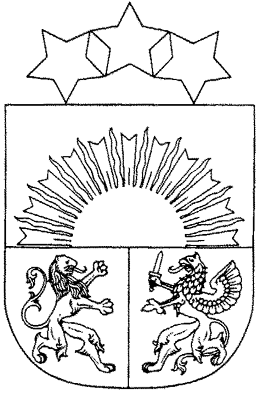 